The Deanery C of E Primary School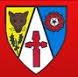 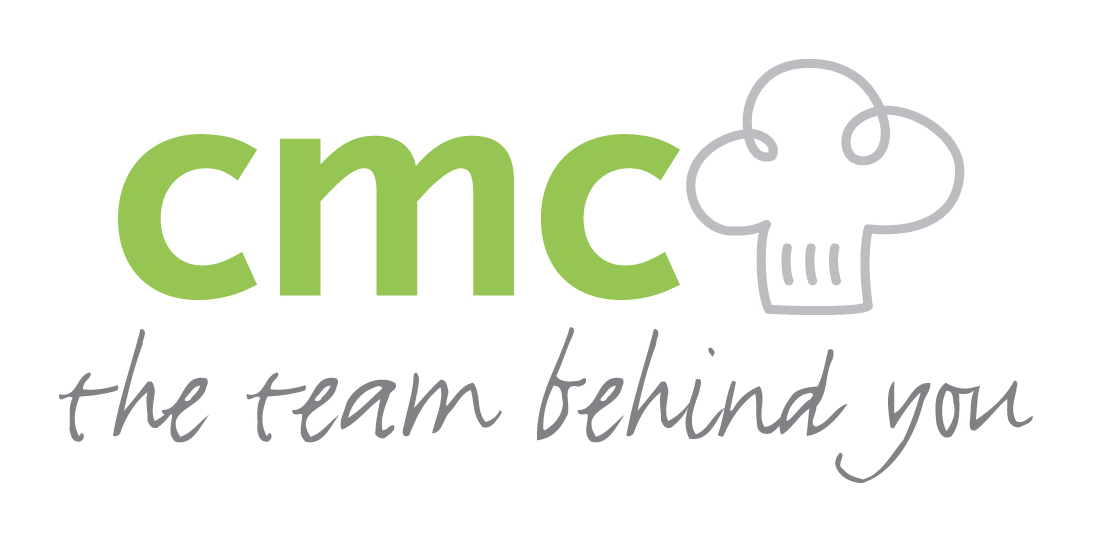 MenuWeek Three             16th-20th SPET,  07th-11th OCT 2019.CHOICEMondayTuesdayWednesdayThursdayFridayABeef Or Chicken Filled Wraps With Diced Herby PotatoesRoast Gammon Or Chicken With Mashed Potatoes Chicken ChasseurWith RiceRoast Pork Or Chicken With Mashed Potatoes Pork Sausages With Mash PotatoesBItalian Vegetables Bake With Herby Diced PotatoesQuorn Fillet With Mash PotatoesTuna & Wholegrain Pasta Topped With CheeseQuorn Crumble With Homemade Bread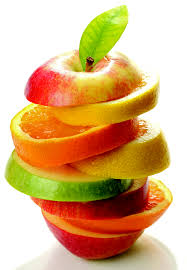 Quorn Sausages With Mash Potatoes CFresh Roll With A Choice Of Fillings & SaladJacket Potato With A Choice Of FillingsFresh Roll With A Choice Of Fillings & SaladJacket Potato With A Choice Of FillingsJacket Potato With A Choice Of FillingsBeans & SwedeBroccoli&SweetcornCarrots&PeasSweetcorn&Green BeansBaked Beans	&	PeasIced Fruit FlapjackChocolate Sponge  & CustardIce Cream Cups & Fruit Crunch & CustardSultana Shortbread Available Daily Homemade Fresh Bread, Fresh Fruit, Fruit Yoghurts, Fresh Drinking Water Or Lower Fat MilkAvailable Daily Homemade Fresh Bread, Fresh Fruit, Fruit Yoghurts, Fresh Drinking Water Or Lower Fat MilkAvailable Daily Homemade Fresh Bread, Fresh Fruit, Fruit Yoghurts, Fresh Drinking Water Or Lower Fat MilkAvailable Daily Homemade Fresh Bread, Fresh Fruit, Fruit Yoghurts, Fresh Drinking Water Or Lower Fat MilkAvailable Daily Homemade Fresh Bread, Fresh Fruit, Fruit Yoghurts, Fresh Drinking Water Or Lower Fat MilkAvailable Daily Homemade Fresh Bread, Fresh Fruit, Fruit Yoghurts, Fresh Drinking Water Or Lower Fat Milk